Р О С С И Й С К А Я   Ф Е Д Е Р А Ц И Я Б Е Л Г О Р О Д С К А Я   О Б Л А С Т Ь 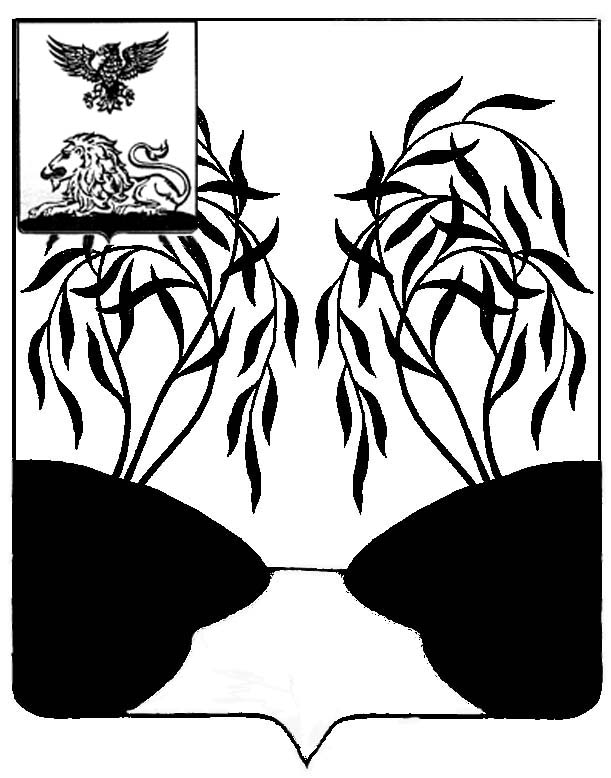 МУНИЦИПАЛЬНЫЙ  СОВЕТ  МУНИЦИПАЛЬНОГО РАЙОНА «РАКИТЯНСКИЙ РАЙОН» БЕЛГОРОДСКОЙ  ОБЛАСТИ Пятое  заседание Муниципального совета    Р Е Ш Е Н И Е   от  24 января  2024 года                                                                                № 3	Руководствуясь частью 4 статьи 15 Федерального закона от 6 октября . № 131-ФЗ «Об общих принципах организации местного самоуправления в Российской Федерации», Бюджетным кодексом Российской Федерации, Уставом муниципального района «Ракитянский район» Белгородской области, Муниципальный совет Ракитянского района р е ш и л:1. Принять с 24 января 2024 года к осуществлению органами местного самоуправления Ракитянского района часть полномочий органов местного самоуправления Солдатского сельского поселения:- обеспечение первичных мер пожарной безопасности в границах населенных пунктов поселения.2. Администрации Ракитянского района заключить соглашение с администрацией Солдатского сельского поселения о передаче осуществления части полномочий согласно пункту 1 данного решения.3. Контроль за исполнением настоящего решения возложить на комиссию по экономическому развитию, бюджету, налоговой политике и муниципальной собственности (Е.В. Мудрая).ПредседательМуниципального совета 				                         Н.М. ЗубатоваО принятии к осуществлению части полномочий органов местного самоуправления  Солдатского сельского поселения 